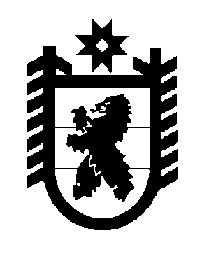 Российская Федерация Республика Карелия    ПРАВИТЕЛЬСТВО РЕСПУБЛИКИ КАРЕЛИЯРАСПОРЯЖЕНИЕ                                от  10 декабря 2015 года № 771р-Пг. Петрозаводск Включить в состав рабочей группы по работе с соотечественниками за рубежом, утвержденный распоряжением Правительства Республики Карелия от 10 ноября 2008 года № 445р-П (Собрание законодательства Республики Карелия, 2008, № 11, ст. 1392; 2009, № 3, ст. 278; 2011, № 3, ст. 351; 2012 № 4, ст. 683), с изменениями, внесенными распоряжением Правительства Республики Карелия от 2 июня 2015 года № 359р-П, Лесонена А.Н. – исполняющего обязанности Министра культуры Республики Карелия.             ГлаваРеспублики  Карелия                                                              А.П. Худилайнен